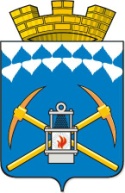 КЕМЕРОВСКАЯ ОБЛАСТЬИзбирательная комиссия Беловского городского округаРЕШЕНИЕ от 01.10.2019 г.                                                                                                      № 6/19Об утверждении календарного плана мероприятий по подготовке и проведению дополнительных выборов депутата Совета народных депутатов Беловского городского округа шестого созыва по одномандатному избирательному округу № 8 22 декабря 2019 года В соответствии с Законом Кемеровской области от 07.02.2013 № 1-ОЗ «Об избирательных комиссиях, комиссиях референдума в Кемеровской области», избирательная комиссия Беловского городского округаРЕШИЛА:1. Утвердить календарный план мероприятий по подготовке и проведению дополнительных выборов депутата Совета народных депутатов Беловского городского округа шестого созыва по одномандатному избирательному округу №8 22 декабря 2019 года согласно приложению.2. Разместить настоящее решение на сайте Администрации Беловского городского округа в разделе «Выборы» в информационно-телекоммуникационной сети «Интернет».3. Контроль за исполнением настоящего решения возложить на председателя избирательной комиссии Беловского городского округа И.В. Елкину.Председатель избирательной комиссииБеловского городского округа						 И.В. ЕлкинаСекретарь избирательной комиссииБеловского городского округа						 И.А. Алексеевич